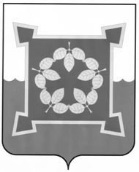 КОНТРОЛЬНО – СЧЕТНЫЙ КОМИТЕТ  Чебаркульского городского округаРоссийская Федерация, 456440, город Чебаркуль Челябинской области, ул. Ленина, 13«а».     ИНН 7420009633   ОГРН 1057409510180 e-mail: ksg @chebarkul. ru  т.8351682-52-14исх. от          2020г.  №                   ОТЧЕТо работе Контрольно-счетного комитета Чебаркульского городского округа за 1 квартал 2020 года       В отчетном периоде работа Контрольно-счетного комитета Чебаркульского городского округа (далее- КСК ЧГО) строилась на основании плана работы, утвержденного приказом председателя КСК ЧГО от 25.12.2019г. № 36.  В 1 квартале текущего года проведены следующие контрольные мероприятия:1. «Проверка целевого и эффективного использования бюджетных средств, направленных в 2019 году на частичный ремонт мягкой кровли МДОУ ДС № 14 (Программа «Реальные дела») в МДОУ ДС №14 (акт от 26.02.2020г. № 22). Сумма проверенных средств составила 2 952 188, 00 рублей.  В ходе контрольного мероприятия установлено:- нарушение со стороны Администрации ЧГО имеющее признаки административного правонарушения, предусмотренного ч.1 ст.14.9 КоАП РФ;-  нарушение со стороны МБДУ ДС №14 имеющее признаки административного правонарушения, предусмотренного ч.1 ст.7.29 КоАП РФ.  Копия акта контрольного мероприятия 02.03.2020г. направлена в Чебаркульскую городскую прокуратуру для рассмотрения и привлечения должностных лиц к административной ответственности. 2. Со 2 по 31 марта 2020г. проведена внешняя проверка достоверности, полноты и соответствия нормативным требованиям составления и предоставления бюджетной отчетности 10 главных администраторов (распорядителей) бюджетных средств за 2019 год.   На основании ст.53 Положения о бюджетном процессе в Чебаркульском городском округе, утвержденном решением Собрания депутатов ЧГО от 06.09.2016г. №184 оформлено заключение по каждому главному администратору средств бюджета городского округа в срок до 1 апреля 2020г. (исх.№№30 от 31.03.2020г.).Экспертно-аналитические мероприятия:- экспертиза проекта решения Собрания депутатов Чебаркульского городского округа «Об утверждении Положения о порядке поздравления пожилых граждан, проживающих на территории Чебаркульского городского округа, отмечающих юбилейные даты со дня рождения» (исх.№15 от 17.02.2020г.);- экспертиза проекта решения Собрания депутатов Чебаркульского городского округа «О внесении изменений в решение Собрания депутатов ЧГО от 23.12.2019г. №854 «О бюджете Чебаркульского городского округа на 2020 год и плановый период 2021 и 2022 г.г.» (исх. №24 от 27.02.2020г.).    21.01.2020г. и 17.02.2020г. проведены заседания Коллегии КСК ЧГО.     Председатель КСК ЧГО 23-24 января 2020г. приняла участие в работе ХII Конференции Объединения КСО Челябинской области.    Подготовлен и утвержден постановлением Коллегии КСК ЧГО от 17.02.2020г. № 11 СФК №106 «Общие правила проведения контрольного мероприятия» в новой редакции.   Подготовлен отчет о работе Контрольно-счетного комитета ЧГО за 2019 год, который рассмотрен Собранием депутатов ЧГО (решение Собрания депутатов от 04.02.2020г. №865/622 и размещен на страничке КСК ЧГО в сети Интернет.    Составлены и отправлены в МКСО запрашиваемые материалы о деятельности КСК ЧГО в 2019 году.     Председатель КСК ЧГО присутствовала на заседаниях СД ЧГО, постоянных депутатских комиссиях СД ЧГО, аппаратных совещаниях при главе ЧГО.     Заместитель председателя КСК ЧГО прошла заочно повышение квалификации в ООО «Северо-Западный межрегиональный научно-практический центр института прикладной экологии и гигиены» по дополнительной профессиональной программе «Повышение квалификации главного бухгалтера государственного (муниципального) учреждения (код В) в объеме 80 учебных часов.     Заместитель председателя КСК ЧГО и аудитор КСК ЧГО 20.02.2020г. прошли в Урало-Сибирском Доме Знаний краткосрочное повышение квалификации на курсах по теме «Обновленные требования к учету государственных (муниципальных) учреждений в связи с вступлением в силу новых стандартов учета с 2020 года и внесением изменений в существующие стандарты».             Председатель КСК ЧГО                                                             Л.Н. Бушуева